Dear Fred and Classis Huron,We wish to make you aware, if your are not already aware, that a gravamen was filed as an appeal to a decision of your classis upon the same gravamen. The relevant gravamen comes from New Life, CRC in Guelph, ON attached below.This year the preparations for synod include the processing of multiple gravamina. This process was created in 1976, and yet this is the first time it has actually been used at the synodical level. Due to the novelty of this process our office is offering this communication as an effort to clarify the process and make your classis aware of your rights as a Respondent.You might not have been aware (we were not at first) that gravamina rejected at classis fall under a different process than other overtures rejected at classis. Other overtures may be sent by members or councils as overtures to synod. In contrast, gravamina from members or councils come as appeals of the classis decision according to the Church Order, Supplement, Article 5, C, 4. You should have the original copy of this gravamen in the form of an overture to your classis, however we have also attached a copy below. (Please ignore the numbering in this file, this will actually be listed as overture 20 in the Agenda for Synod 2023). Because this gravamen will be handled as an appeal, you have the right to make a response and to represent yourselves according to Church Order, Supplement, Article 30, B & C. If this is catching you unaware, we apologize. Responses received anytime until the week before synod will be provided to the advisory committee dealing with these matters.Thank you and God bless,Scott DeVriesRev. Scott A. DeVriesDirector of Synodical Services
CRCNA.org | 616-224-0827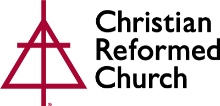 